مسار علم النفس الاكلينيكي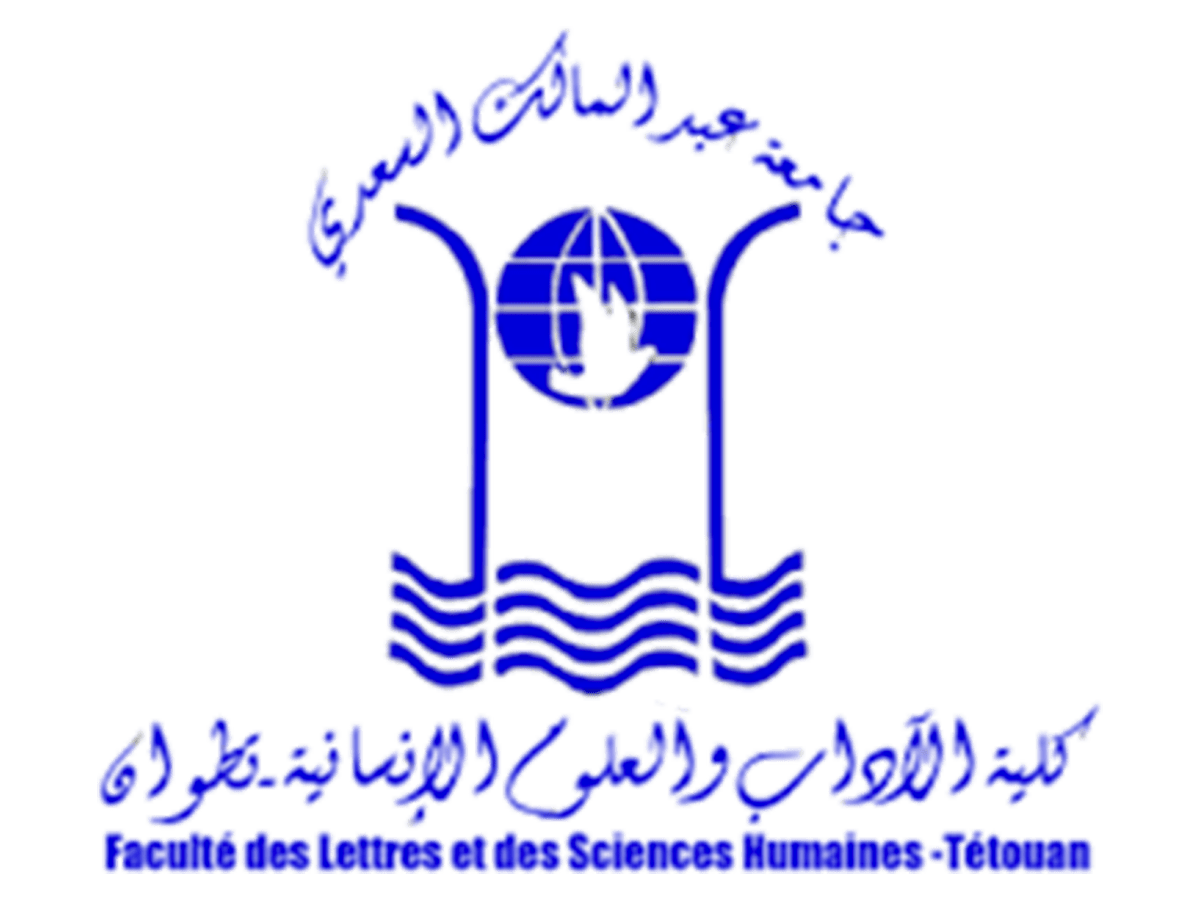 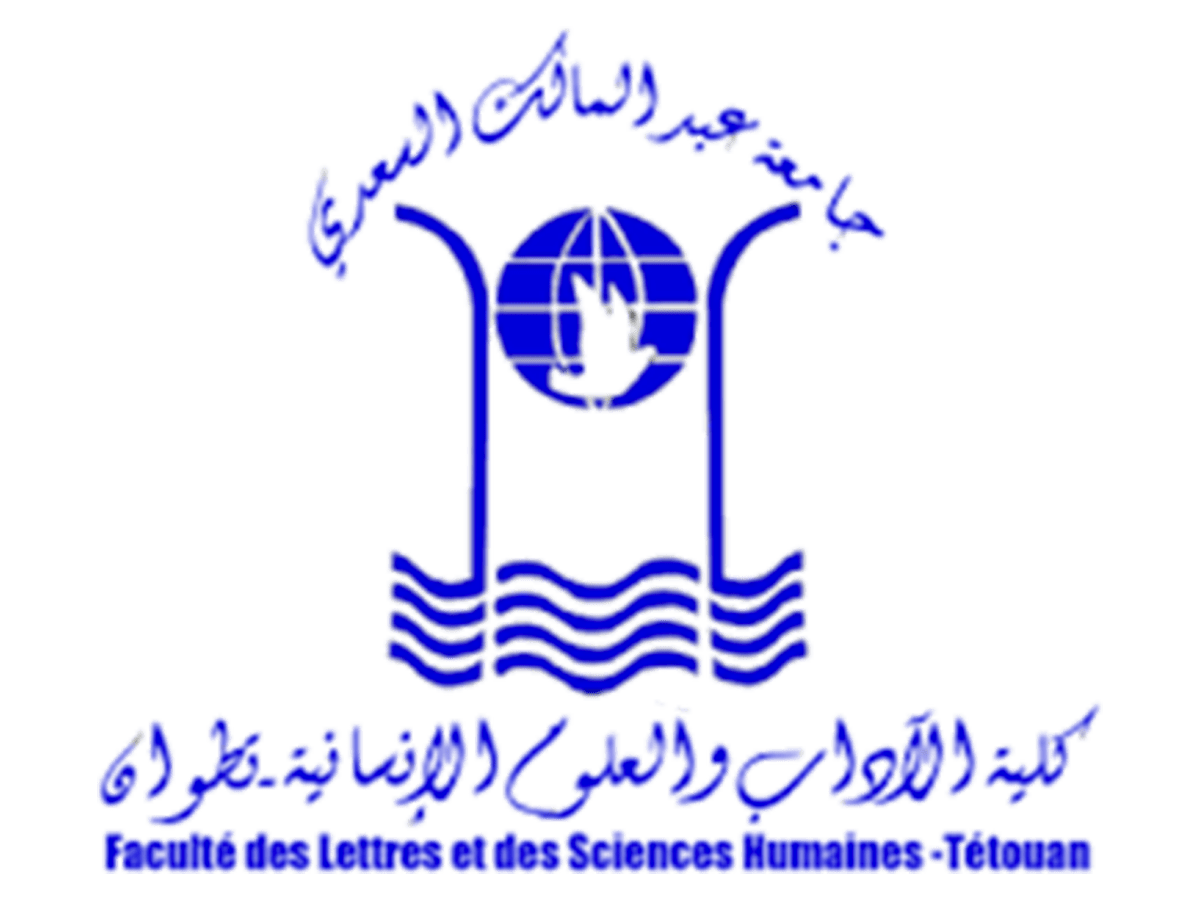 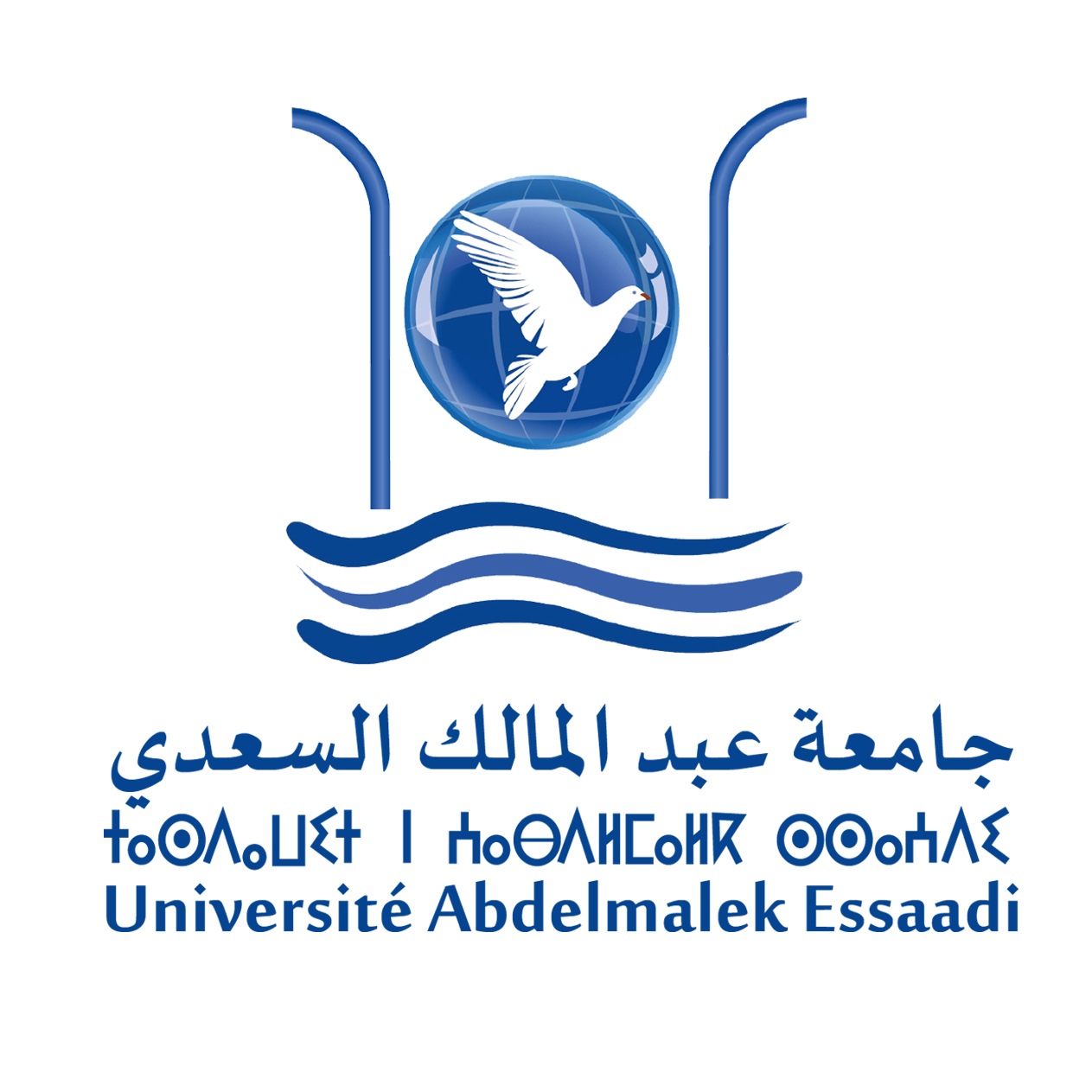 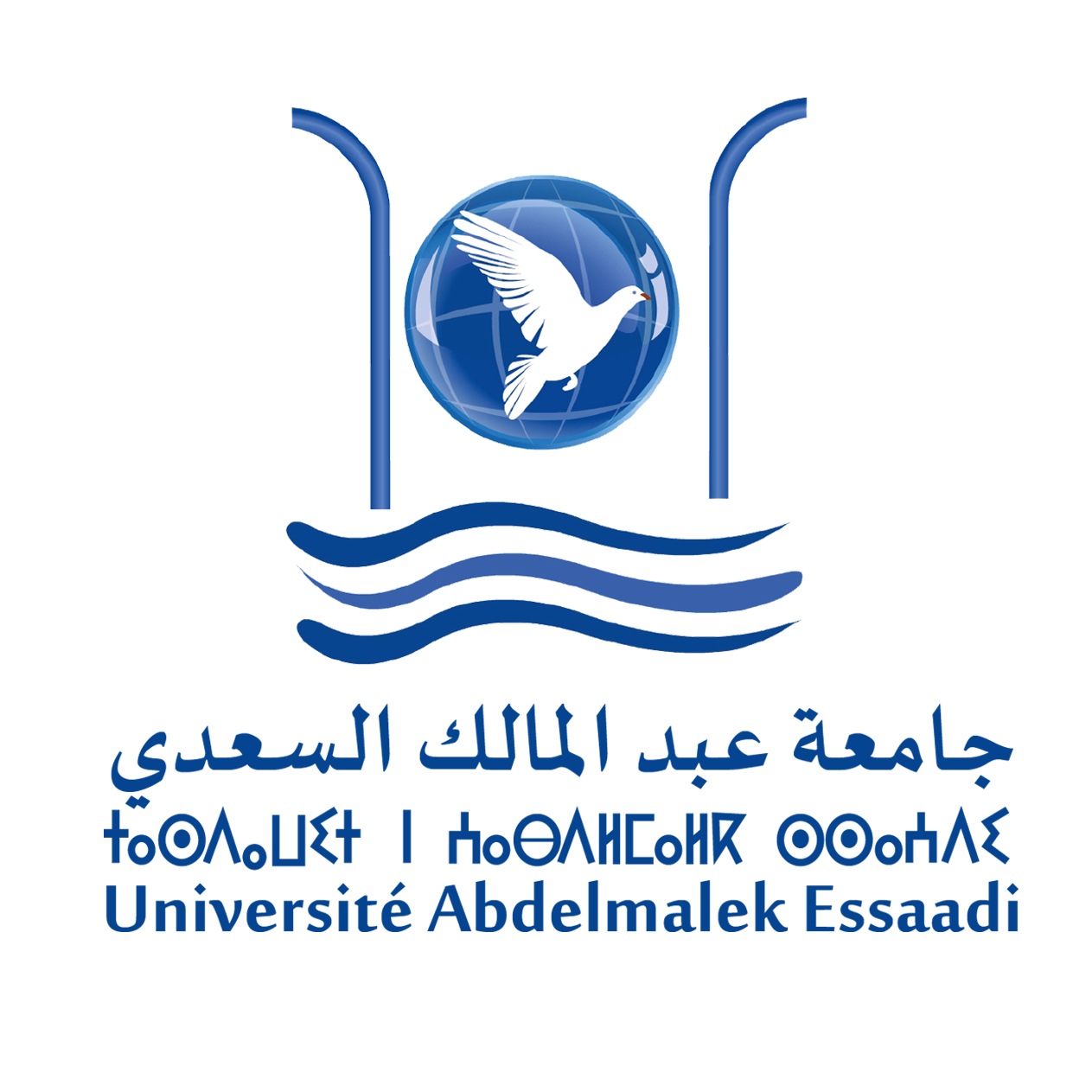 استعمــــــــــــــــــال الــــــــــــــــــزمن -الدورة الخريفية       السنة الجامعية 2023-2024   ـــــــــــــــ الفصل 1/الفوج الأول تاريخ التحديث: 26/10/2023مسار علم النفس الاكلينيكياستعمــــــــــــــــــال الــــــــــــــــــزمن -الدورة الخريفية       السنة الجامعية 2023-2024   ـــــــــــــــ الفصل 1/الفوج االثاني  تاريخ التحديث: 26/10/202314:30-16:3012:30-14:3010:30-12:30الفرنسية دة. بنعبوم. داودمدخل الى علم النفسد. أسماء أغنضورق. 1الثلاثاءالمهارات الحياتية والذاتية ذ. عبد الفتاح الرجاءق. 1مناهج علم النفسد. فوزية بلالق. 1الأربعاءميادين ومجالات علم النفسد. عبد الرحيم تمحريم. ابن الخطيبمدخل الى علم الاجتماعد. عبد الرحمان الزكريتيم. ابن الخطيبأسس وقضايا الفلسفة  د. الموساوي ميمونم. ابن الخطيبالخميس14:30-16:3012:30-14:3010:30-12:30الفرنسية دة. بنعبوم. داودمناهج علم النفسد. فوزية بلالق.3الثلاثاءميادين ومجالات علم النفسد. عبد الرحيم تمحريم. داوودمدخل الى علم النفسد. أسماء أغنضورم. داوودالأربعاءالمهارات الحياتية والذاتية ذ. عبد الفتاح الرجاءق.3مدخل الى علم الاجتماعد. عبد الرحمان الزكريتيم. ابن الخطيبأسس وقضايا الفلسفة  د. الموساوي ميمونم. ابن الخطيبالخميس